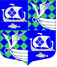 Администрация     МО «Приморское городское  поселение»                                               Выборгского района Ленинградской области                     ПОСТАНОВЛЕНИЕОт    06.04.2017 г.  							                             № 209Об определении гарантирующей организации в сфере водоснабжения и водоотведения, и определение зоны ее деятельности на территории                                                                                                     пос. Зеркальный, ул. Зеркальная, участок № 1муниципального образования    «Приморское                                                    городское поселение» Выборгского района                                                                       Ленинградской области на 2017-2023 годы              В соответствии с Федеральным законом № 131 от 06.10.2003 г. «Об общих принципах организации местного самоуправления в Российской Федерации»,  Федеральным законом № 416 –ФЗ от 07.12.2011 г. «О водоснабжении и водоотведении», Федеральным законом № 261- ФЗ  от 23.11.2009 г. «Об энергосбережении и повышении энергетической эффективности и внесении изменений в отдельные законодательные акты  Российской Федерации», Федеральным законом от 5 сентября 2013 г. N 782 "О схемах водоснабжения и водоотведения", Уставом муниципального образования «Приморское городское поселение» Выборгского района  Ленинградской области,  в связи с корректировкой  схемы водоснабжения  и водоотведения  МО «Приморское городское поселение» Ленинградской области на 2014-2023 годы,  № 297 от 28.03.2016г. «Об утверждении схемы водоснабжения и водоотведения муниципального образования Приморское городское поселение выборгского района Ленинградской области на 2014-2023годы», с целью организации централизованного, надлежащего и бесперебойного водоснабжения и водоотведения на территории МО «Приморское городское поселение», администрация                                                                                                                                 ПОСТАНОВЛЯЕТ:    1. Определить Государственное бюджетное нетиповое образовательное учреждение «Санк-Петербургский городской Дворец творчества юных» обособленное структурное подразделение Загородный центр детско-юношеского творчества «Зеркальный» муниципального образования «Приморское городское поселение» Выборгского района Ленинградской области» в качестве гарантирующей организации, осуществляющей холодное водоснабжение и водоотведение на территории пос. Зеркальный, ул. Зеркальная, участок № 1 муниципального образования «Приморское городское поселение» Выборгского района Ленинградской области.2. Определить, что зоной деятельности гарантирующей организации Государственное бюджетное нетиповое образовательное учреждение «Санкт-Петербургский городской Дворец творчества юных» обособленное структурное подразделение Загородный центр детско-юношеского творчества «Зеркальный»  является территория пос. Зеркальный, ул. Зеркальная, участок № 1 в соответствии с границей земельного участка.3. Опубликовать настоящее постановление в газете «Выборг» и разместить на официальном сайте администрации МО «Приморское городское поселение».4. Контроль за исполнением настоящего постановления  оставляю за собой.       Глава администрации                                                                    Е.Г. ЕкименокРазослано»: дело,  прокуратура,  сайт, «Выборг», отдел  бюджетной политики и учета МО «Приморское городское поселение», ЗЦ ДЮТ «Зеркальный», сайт администрации МО «Приморское городское поселение»